Access to Information Manual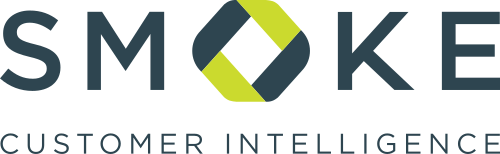 We respect your right of access to information. This document will help you exercise that right as required by section 51 of the Promotion to Access of Information Act 2 of 2000 (PAIA).Callouts like this are a summary of our manual and contain the most important and relevant points for you. They are here to help you understand it, but please read the full manual.IntroductionWe are Smoke Customer Intelligence (Pty) Ltd, we conduct business as an information and communication provider, and this is our ‘Access to Information Manual’. Its purpose is to help you access our information and any other information that we have. PAIA requires us to make it available to you so that you:know what types of information we have; andcan request access to it.This manual exists to tell you what information we have and help you get access to it.Our detailsOur details are as follows:Company name: Smoke Customer Intelligence (Pty) LtdRegistration number: 2007/029905/07Postal address: Postnet Suite 649, Private bag X3, Northriding, 2162Physical address: Top Floor, Ash House, Olivedale Office Park, Cnr. Olive Street and Lima Road, Randburg, Johannesburg, South Africa, 2188Phone number: +27 11 462 9881Fax number: +27 86 666 2583Information officer: Andrew BurnsInformation officer email: andrewb@smokeci.comContact email: info@smokeci.comWebsite: www.smokeci.comThese are all our details, but please rather contact us by email at info@smokeci.com whenever possible.Further guidanceIf you would like further guidance on how you can get access to information under PAIA, you may contact the South African Human Rights Commission (SAHRC) to find out more information about PAIA. They have a guide in each official language of South Africa on how to exercise any right under PAIA. Their contact details are as follows:Phone number: 011 877 3600Fax number: 011 403 0668Postal address: Private Bag X2700, Houghton, 2041Physical address: Braampark Forum 3, 33 Hoofd Street, Braamfontein, Johannesburg, 2017Website: http://www.sahrc.org.za/index.php/understanding-paiaFor further guidance on how you can get access to information, please contact the SAHRC by visiting their website at http://www.sahrc.org.za/index.php/understanding-paia.Records we holdWe hold the following subjects and categories of records:Company records;Business records;Financial records;Insurance records;Personnel records;Policies and directives;Agreements or contracts;Regulatory documents;Published information;Customer information; andReference materials.We hold various subjects and categories of records in electronic or physical form that are available automatically or in other ways.Company recordsCompany records are all our records related to the incorporation and administration of our company. Some of them are available from the Companies and Intellectual Property Commission (CIPC).Company records include our memorandum of incorporation and directors’ names.Business recordsBusiness records include any documents that have economic value to the business.Financial recordsFinancial records are all our records related to our finances.Financial records include our financial statements and banking details.Insurance recordsInsurance records are all our records related to our insurable assets.Income tax recordsIncome tax records are all our records related to our income tax obligations.Personnel recordsPersonnel records are all our records about anyone who works for us, provides services to us, or provides services on our behalf and who receives or is entitled to receive remuneration, including our employees, contractors, and other personnel.Personnel records include records about our employees and contractors.Policies and directivesPolicies and directives include both internal and external documents.Agreements or contractsAgreements or contracts include the documents themselves and all related documents.Regulatory documentsRegulatory documents include any documents required to comply with any laws.Published informationPublished information includes any document that we prepare and produce.Customer informationCustomer information includes any information about anyone that we provide goods or services to, including our customers, leads, or prospects.Reference materialsReference materials include any sources of information that we contribute to.Information we hold to comply with the lawWe hold records for the purposes of PAIA in terms of the following main laws, among others:Basic Conditions of Employment Act 75 of 1997;Broad Based Black Economic Empowerment Act No. 53 of 2003;Companies Act 61 of 1973;Companies Act 71 of 2008;Compensation for Occupational Injuries and Disease Act 130 of 1993;Consumer Protection Act 68 of 2008;Copyright Act 98 of 1978;Criminal Procedure Act 51 of 1977;Electronic Communications and Transactions Act 25 of 2002;Employment Equity Act 55 of 1998;Financial Intelligence Centre Act 38 of 2001; Income Tax Act 58 of 1962;Insurance Act 27 of 1943;Labour Relations Act 66 of 1995;Occupational Health and Safety Act 85 of 1993;Protection of Personal Information Act 4 of 2013;Unemployment Insurance Act 63 of 2001; andValue Added Tax Act 89 of 1991.How to request accessWe have authorised and designated our information officer to deal with all matters relating to PAIA in order to comply with our obligations in terms of PAIA. To request access to a record, please complete Form C which is available from:the SAHRC website at http://www.sahrc.org.za/index.php/understanding-paia at this link: http://www.sahrc.org.za/home/21/files/Form%20C.doc%20August%202013.doc; orthe Department of Justice and Constitutional Development website at www.justice.gov.za at this link: http://www.justice.gov.za/forms/paia/J752_paia_Form%20C.pdf.Please submit the completed form to our information officer together with the relevant request fee (details here: http://www.sahrc.org.za/home/21/files/PAIA%20Notice%20on%20fees.pdf) at our information officer’s email address, our physical address, or by fax in terms of our details provided above. Please ensure that the completed form:has enough information for the information officer to identify you, the requested records, and which form of access you require;specifies your email address, postal address, or fax number;describes the right that you seek to exercise or protect;explains why you need the requested record to exercise or protect that right;provides any other way you would like to be informed of our decision other than in writing; andprovides proof of the capacity in which you are making the request if you are making it on behalf of someone else (we will decide whether this proof is satisfactory).If you do not use the standard form we may:we may reject the request due to lack of procedural compliance;refuse it if you do not provide sufficient information; ordelay it.You may request information by completing a request for access form and submitting it to our information officer together with a request fee.Grounds for refusalWe may have to refuse you access to certain records in terms of PAIA to protect:someone else’s privacy;another company’s commercial information;someone else’s confidential information;the safety of individuals and property;records privileged from production in legal proceedings; orresearch information.We will notify you in writing whether your request has been approved or denied within 30 calendar days after we have received a completed request for access form. If we cannot find any requested record or it does not exist, then we will notify you by way of affidavit that it is not possible to give access to that particular record.We may have to refuse you access to a record to protect others.How we will give you accessWe will evaluate and consider all requests to us in terms of PAIA. If we approve your request for access to our records, then we will decide how to provide access to you – unless you have asked for access in a specific form. Publication of this manual does not give rise to any rights to access information records, except in terms of PAIA.How much it will cost youYou must pay us a request fee as required by law when submitting a request for access to information. The prescribed fees are as set out in the Fee Schedule which is available from http://www.sahrc.org.za/index.php/understanding-paia at this link: http://www.sahrc.org.za/home/21/files/PAIA%20Notice%20on%20fees.pdf. You must pay us the fees before we will hand over any information. You may have to pay a further access fee if we grant the request for any time that has exceeded the prescribed hours to search and prepare the record for disclosure.How we process and protect personal informationWe process the personal information of various categories of people for various purposes as set out in in our Privacy Policy, which can be found here: https://www.smokeci.com/privacy-policy/Other prescribed informationThe Minister of Justice and Constitutional Development has not made any regulations prescribing any other information that needs to appear in this manual.Availability of this ManualThis manual is available in English and will be available on our website, and at our company offices. The manual is also electronically available on our website at: https://www.smokeci.com/wp-content/uploads/2019/04/SmokeCI-PAIA-Manual.pdf.Updates to this ManualThis manual will be updated whenever we make material changes to the current information.Memorandum of incorporationAutomatically available from CIPCDirectors’ namesAutomatically available from CIPCDocuments of incorporationAutomatically available from CIPCMinutes of board of directors meetingsNot automatically availableWritten resolutionsNot automatically availableRecords relating to appointment of directors, auditor, secretary, public officer, or other officersNot automatically availableShare register and other statutory registersNot automatically availableOther statutory recordsNot automatically availableOperational recordsNot automatically availableDatabasesNot automatically availablePublished worksNot automatically availableInternal correspondenceNot automatically availableProduct recordsNot automatically availableFinancial statementsNot automatically available (NDA required)Tax returnsNot automatically availableOther documents relating to taxation of the companyNot automatically availableAccounting recordsNot automatically availableBanking recordsNot automatically availableBanking detailsAutomatically available on requestBank statementsNot automatically availableElectronic banking recordsNot automatically availablePaid chequesNot automatically availableAsset registerNot automatically availableRental agreementsNot automatically availableInvoicesNot automatically availableFinancial agreementsNot automatically availableInsurance policies held by the companyNot automatically availableRegister of all immovable property owned by the companyNot automatically availablePAYE RecordsNot automatically availableCorporate tax recordsNot automatically availableDocuments issued to employees for income tax purposesNot automatically availableRecords of payments made to SARS on behalf of employeesNot automatically availableVAT recordsNot automatically availableRegional Services LeviesNot automatically availableUIFNot automatically availableWorkmen’s CompensationNot automatically availableList of employeesNot automatically availableEmployee personal informationNot automatically availableEmployee employment contractsNot automatically availableEmployment policies and proceduresNot automatically availableEmployment Equity PlanNot automatically availableMedical aid recordsNot automatically availablePension and provident fund recordsNot automatically availableSalaries of employeesNot automatically availableLeave recordsNot automatically availableInternal evaluationsNot automatically availableDisciplinary recordsNot automatically availableDisciplinary codesNot automatically availableTraining recordsNot automatically availableOperating manualsNot automatically availablePersonal records provided by personnelNot automatically availableOther statutory recordsNot automatically availableRelated correspondenceNot automatically availableInternal relating to employees and the companyNot automatically availableExternal relating to clients and other third partiesNot automatically availableInformation technology systems and documentsNot automatically availableStandard AgreementsNot automatically availableContracts concluded with customersNot automatically availableNDAsNot automatically availableLetters of Intent, MOUsNot automatically availableThird party contracts (such as JV agreements, VAR Agreements, etc.)Not automatically availableOffice management contractsNot automatically availableSupplier contractsNot automatically availablePermitsNot automatically availableLicencesNot automatically availableAuthoritiesNot automatically availableExternal newsletters and circularsAutomatically availableInternal newsletters and circularsNot automatically availableInformation on the company published by third partiesNot automatically availableCustomer detailsNot automatically availableContact details of individuals within customersNot automatically availableCommunications with customersNot automatically availableSales recordsNot automatically availableTransactional informationNot automatically availableMarketing recordsNot automatically availableBooksNot automatically availableNewsletters and journals articlesNot automatically availableMagazinesNot automatically availableNewspaper articlesNot automatically available